ФЕДЕРАЛЬНОЕ АГЕНТСТВО ЖЕЛЕЗНОДОРОЖНОГО ТРАНСПОРТАФедеральное государственное бюджетное образовательное учреждение 
высшего образования«Петербургский государственный университет путей сообщенияИмператора Александра I»(ФГБОУ ВПО ПГУПС) Кафедра «Электроснабжение железных дорог»РАБОЧАЯ ПРОГРАММАдисциплины«РЕЛЕЙНАЯ ЗАЩИТА»  (Б1.Б.50.)для специальности23.05.05 «Системы обеспечения движения поездов»по специализации «Электроснабжение железных дорог»Форма обучения – очная, заочнаяСанкт-Петербург2016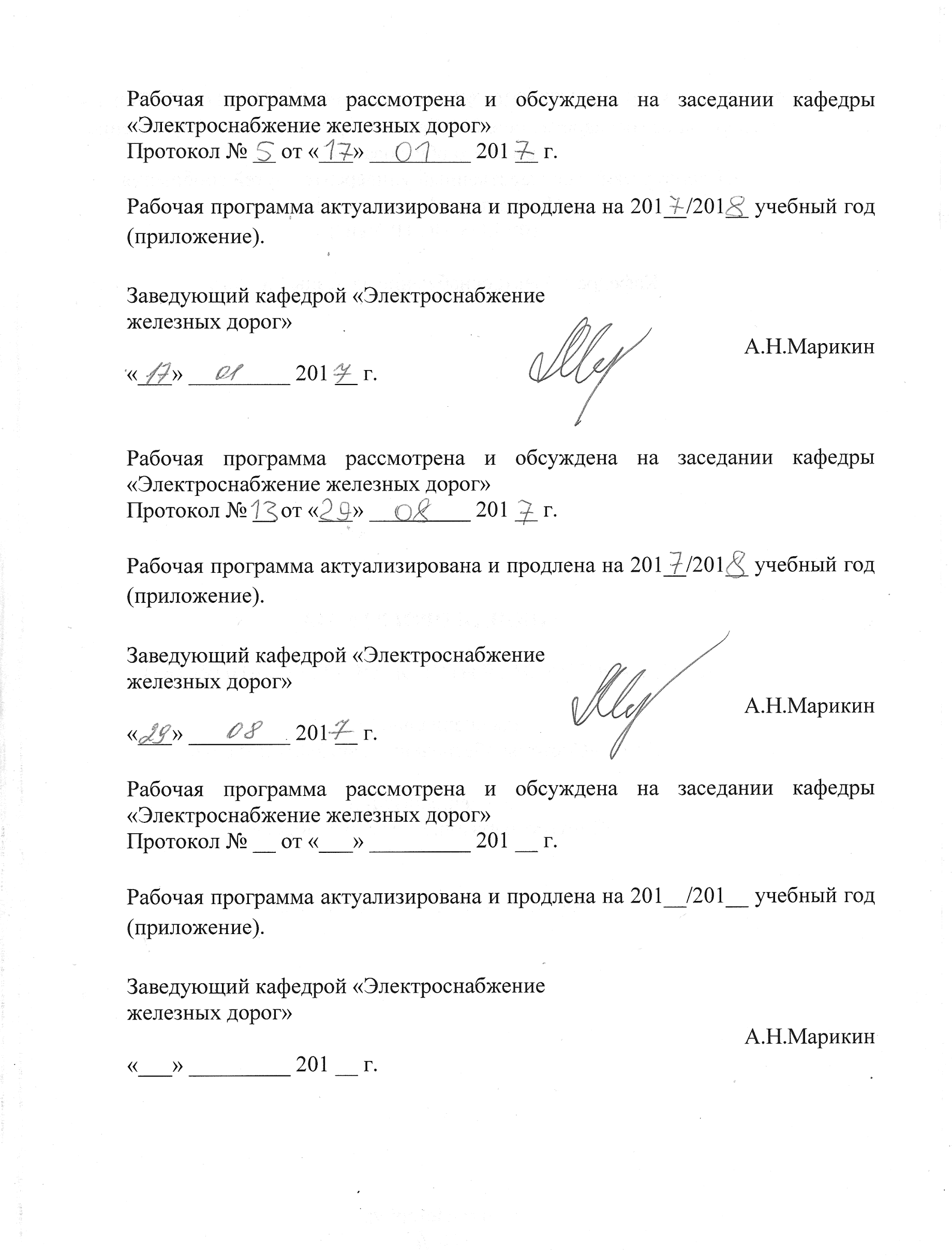 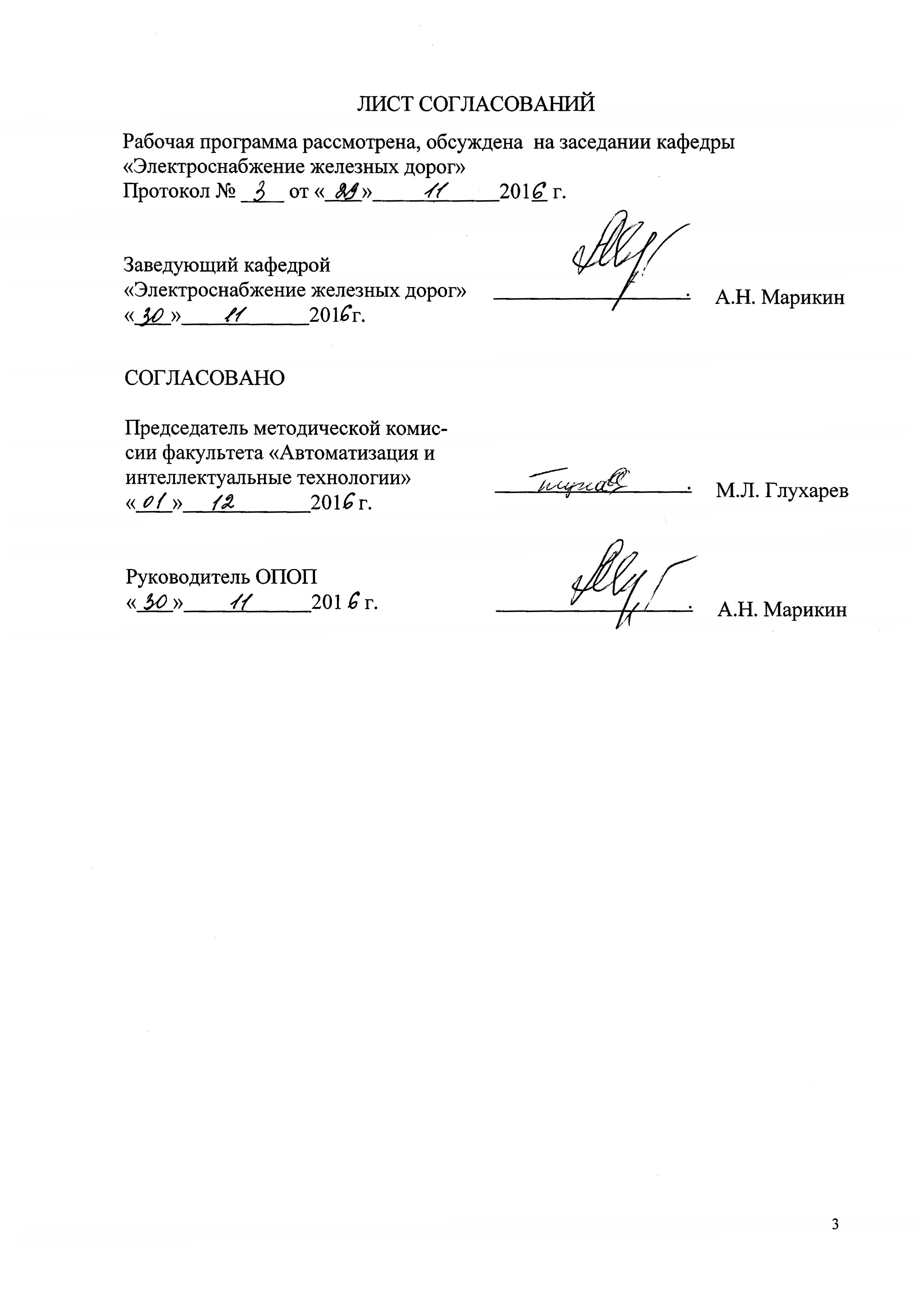 1. Цели и задачи дисциплиныРабочая программа составлена в соответствии с ФГОС ВО, утвержденным 17.10.2016 г., приказ № 1296 по специальности 23.05.05 «Системы обеспечения движения поездов» специализации № 1 «Электроснабжение железных дорог», по дисциплине «Релейная защита».Целью изучения дисциплины «Релейная защита» является приобретение студентами знаний, умений и навыков, позволяющих им сформировать компетентность в области защиты устройств электроснабжения систем обеспечения движения поездов от аварийных и ненормальных режимов.Для достижения поставленных целей решаются следующие задачи:выработка навыков и освоение средств самостоятельного обновления знаний в области релейной защиты устройств электроснабжения железных дорог;получение практических навыков расчета уставок защит от аварийных и ненормальных режимов работы сети;выработка умений использования компьютерных программ для  анализа селективности и чувствительности релейных защит тяговой сети;получение представлений о тенденциях построения современных и перспективных систем релейной защиты.2. Перечень планируемых результатов обучения по дисциплине, соотнесенных с планируемыми результатами освоения основной 
образовательной программы	Планируемыми результатами обучения по дисциплине являются: приобретение знаний, умений, навыков и/или опыта деятельности.В результате освоения дисциплины обучающийся должен:ЗНАТЬ:основные понятия и принципы построения релейной защиты и ограничения, накладываемые релейной защитой на работу технологической автоматики и режимы работы системы электроснабжения;тенденции в развитии систем релейной защиты;способы взаимодействия устройств и функций релейной защиты с устройствами автоматизации и управления.УМЕТЬ:применять полученные знания в области защиты устройств тягового электроснабжения поездов железных дорог и метрополитенов, а также устройств электроснабжения промышленных предприятий железнодорожного транспорта от аварийных и ненормальных режимов в производственно-технологической, организационно-управленческой, проектно-конструкторской и научно-исследовательской видах деятельности;анализировать осциллограммы аварийных режимов;выбирать состав защит для присоединений 6-10 кВ и фидеров тяговой сети;подключать терминалы защиты к внешним цепям.ВЛАДЕТЬ:расчетом уставок защит тягового электроснабжения в соответствии с требованиями нормативных документов;методикой построения диаграмм селективности тяговых сетей и сетей 6-10 кВ;настройкой параметров терминалов релейной защиты.Приобретенные знания, умения, навыки и/или опыт деятельности, характеризующие формирование компетенций, осваиваемые в данной дисциплине, позволяют решать профессиональные задачи, приведенные в соответствующем перечне по видам профессиональной деятельности в п. 2.4 общей характеристики основной профессиональной образовательной программы (ОПОП).Изучение дисциплины направлено на формирование общепрофессиональной компетенции (ОПК), соответствующей виду профессиональной деятельности, на который ориентирована программа специалитета:владением основами расчета и проектирования элементов и устройств различных физических принципов действия (ОПК-12);Изучение дисциплины направлено на формирование следующих профессиональных компетенций (ПК), соответствующих виду профессиональной деятельности, на который ориентирована программа специалитета:проектно-конструкторская деятельность:– готовностью к организации проектирования систем обеспечения движения поездов, способностью разрабатывать проекты систем, технологических процессов производства, эксплуатации, технического обслуживания и ремонта систем обеспечения движения поездов, средств технологического оснащения производства, готовностью разрабатывать конструкторскую документацию и нормативнотехнические документы с использованием компьютерных технологий (ПК-11);– способностью использовать информационные технологии при разработке новых устройств систем обеспечения движения поездов, ремонтного оборудования, средств механизации и автоматизации производства (ПК-12);научно-исследовательская деятельность:– способностью применять современные научные методы исследования технических систем и технологических процессов, анализировать, интерпретировать и моделировать на основе существующих научных концепций отдельные явления и процессы с формулировкой аргументированных умозаключений и выводов (ПК-15);– способностью проводить научные исследования и эксперименты, анализировать, интерпретировать и моделировать в областях проектирования и ремонта систем обеспечения движения поездов (ПК-16).Изучение дисциплины направлено на формирование следующих профессиональных компетенций (ПК), соответствующих виду профессиональной деятельности, на который ориентирована программа специалитета:Изучение дисциплины формирует профессионально-специализированные компетенции, соответствующие специализации «Электроснабжение железных дорог» программы специалитета:способность демонстрировать знание способов выработки, передачи, распределения и преобразования электрической энергии, закономерностей функционирования электрических сетей и энергосистем, теоретических основ электрической тяги, техники высоких напряжений, технологии, правил и способов организации технического обслуживания и ремонта устройств контактной сети и линий электропередачи, тяговых и трансформаторных подстанций, линейных устройств тягового электроснабжения, автоматики и телемеханики по заданному ресурсу и техническому состоянию, эксплуатационно-технических требований к системам электроснабжения (ПСК-1.6).Область профессиональной деятельности обучающихся, освоивших данную дисциплину, приведена в п. 2.1 общей характеристики ОПОП.Объекты профессиональной деятельности обучающихся, освоивших данную дисциплину, приведены в п. 2.2 общей характеристики ОПОП.3. Место дисциплины в структуре основной образовательной программыДисциплина «Релейная защита» (Б1.Б.50) относится к базовой части и является обязательной4. Объем дисциплины и виды учебной работы4.1. Для очной формы обучения4.2. Для заочной формы обучения5. Содержание и структура дисциплины5.1. Содержание разделов дисциплины5.2. Разделы дисциплины и виды занятийдля очной формы обучения:для заочной формы обучения:6. Перечень учебно-методического обеспечения для самостоятельной
 работы обучающихся по дисциплине7. Фонд оценочных средств для проведения текущего контроля 
успеваемости и промежуточной аттестации обучающихся по дисциплине	Фонд оценочных средств по дисциплине «Релейная защита» является неотъемлемой частью рабочей программ и представлен отдельным документом, рассмотренным на заседании кафедры «Электроснабжение железных дорог» и утвержденным заведующим кафедрой.8. Перечень основной и дополнительной учебной литературы, нормативно-правовой документации и других изданий, необходимых для освоения дисциплины8.1. Перечень основной литературы, необходимой для освоения дисциплины1. Фигурнов, Е. П. Релейная защита: учеб.: в 2 ч.. Ч. 1: Основы релейной защиты/ Фигурнов Е. П.. - 3-е изд., перераб. и доп.. - М.: УМЦ по образованию на ж.-д. трансп., 2009. - 414 с. Режим доступа: http://e.lanbook.com/view/book/59256/2. Фигурнов, Е. П. Релейная защита: учеб.: в 2 ч.. Ч. 2: Релейная защита устройств тягового электроснабжения железных дорог/ Е. П. Фигурнов. - 3-е изд., перераб. и доп.. - М.: УМЦ по образованию на ж.-д. трансп., 2009. - 604 с. Режим доступа: http://e.lanbook.com/view/book/59122/8.2 Перечень дополнительной учебной литературы, необходимой для освоения дисциплины1. Кондаков, А.Д. Цифровые терминалы ИнТер. Особенности применения: учебн. пособие/А.Д. Кондаков, А.В. Мизинцев.–СПб.:ФГБОУ ВО ПГУПС, 2016. –284 с.2. Терминалы релейной защиты: учебное пособие/А.И. Бурьяноватый, М.А. Иванов, С.В. Кузьмин, О.А. Степанская и др. –СПб.:ФГБОУ ВО ПГУПС, 2016. –48 с.3 Фигурнов, Е.П. Релейная защита сетей тягового электроснабжения переменного тока. [Электронный ресурс] / Е.П. Фигурнов, Ю.И. Жарков, Т.Е. Петрова. — Электрон. дан. — М. : УМЦ ЖДТ, 2006. — 272 с. — Режим доступа: http://e.lanbook.com/book/59123 — Загл. с экрана.4. Юндин, М.А. Токовая защита электроустановок. [Электронный ресурс] — Электрон. дан. — СПб. : Лань, 2011. — 288 с. — Режим доступа: http://e.lanbook.com/book/1802 — Загл. с экрана.5. Ефимов, В. В. Требования к оформлению курсовых и дипломных проектов [Текст] : учебно-методическое пособие / В. В. Ефимов. - СПб. : ПГУПС, 2010. - 45 с.8.3 Перечень нормативно-правовой документации, необходимой для освоения дисциплины1. Правила устройства электроустановок. 7-е издание.-М.:КноРус 2013.-488 с. 8.4 Другие издания, необходимые для освоения дисциплины1. Бурьяноватый А.И., Иванов М.А., Степанская О.А.  Релейная защита/Методические указания к выполнению лабораторных работ.– СПб.: Изд-во ФГБОУ ВПО ПГУПС, 2015.–34 с.2. Защита электротяговых сетей переменного тока на основе интеллектуальных терминалов: Учебное пособие/ А. И. Бурьяноватый, А. Д. Кондаков, А. В. Мизинцев и др; ПГУПС - ЛИИЖТ. - СПб.: ПГУПС, 2003. - 110 с.3. Релейная защита: метод. указания к выполнению курсового проекта/ ПГУПС, каф. "Электроснабжение ж. д."; сост., ред. А. И. Бурьяноватый. - СПб.: ПГУПС, 2002. - 39 с.4. Ефимов В.В. Требования к оформлению курсовых и выпускных квалификационных работ: учебно-методич. Пособие/В.В. Ефимов.–2-е изд.-СПб. : ФГБОУ ВПО ПГУПС, 2014.–46 с.5. Варенцов, В.М. Аппаратно-программные средства диагностики электрооборудования/В.М. Варенцов, В.Г., Жемчугов, М.А. Иванов, А.Н. Марикин.–СПб.:ФГБОУ ВО ПГУПС, 2017.–48 с.»9. Перечень ресурсов информационно-телекоммуникационной сети «Интернет», необходимых для освоения дисциплиныЛичный кабинет обучающегося и электронная информационно-образовательная среда. [Электронный ресурс]. – Режим доступа: http://sdo.pgups.ru/  (для доступа к полнотекстовым документам требуется авторизация).2. Единое окно доступа к образовательным ресурсам Плюс [Электронный ресурс]– Режим доступа: http://window.edu.ru10. Методические указания для обучающихся по освоению
 дисциплиныПорядок изучения дисциплины следующий:Освоение разделов дисциплины производится в порядке, приведенном в разделе 5 «Содержание и структура дисциплины». Обучающийся должен освоить все разделы дисциплины с помощью учебно-методического обеспечения, приведенного в разделах 6, 8 и 9 рабочей программы. Для формирования компетенций обучающийся должен представить выполненные типовые контрольные задания или иные материалы, необходимые для оценки знаний, умений, навыков и (или) опыта деятельности, предусмотренные текущим контролем (см. фонд оценочных средств по дисциплине).По итогам текущего контроля по дисциплине, обучающийся должен пройти промежуточную аттестацию (см. фонд оценочных средств по дисциплине)11. Перечень информационных технологий, используемых при осуществлении образовательного процесса по дисциплине, включая перечень программного обеспечения и информационных справочных системПеречень информационных технологий, используемых при осуществлении образовательного процесса по дисциплине:технические средства: компьютерная техника и средства связи (персональные компьютеры, проектор);методы обучения с использованием информационных технологий (демонстрация мультимедийных материалов);электронная информационно-образовательная среда Петербургского государственного университета путей сообщения Императора Александра I [Электронный ресурс]. Режим доступа: http://sdo.pgups.ru.	Дисциплина обеспечена необходимым комплектом лицензионного программного обеспечения, установленного на технических средствах, размещённых в специальных помещениях и помещениях для самостоятельной работы: операционная система Windows, MS Office.12. Описание материально-технической базы, необходимой для осуществления образовательного процесса по дисциплинеМатериально-техническая база обеспечивает проведение всех видов учебных занятий, предусмотренных учебным планом по специальности 23.05.05 «Системы обеспечения движения поездов» по специализации «Электроснабжение железных дорог» и соответствует действующим санитарным и противопожарным нормам и правилам.Она содержит:– помещения для проведения занятий лекционного типа, занятий семинарского (практического) типа, курсового проектирования, укомплектованных специализированной мебелью и техническими средствами обучения (настенным экраном с дистанционным управлением, считывающим устройством для передачи информации в компьютер, мультимедийным проектором и другими информационно-демонстрационными средствами). В случае отсутствия в аудитории технических средств обучения для предоставления учебной информации используется переносной проектор и маркерная доска (стена). Для проведения занятий лекционного типа используются учебно-наглядные пособия в виде презентаций, которые обеспечивают тематические иллюстрации в соответствии с рабочей программой дисциплины;– помещения для проведения групповых и индивидуальных консультаций;– помещения для проведения текущего контроля и промежуточной аттестации;– помещения для самостоятельной работы, оснащенные компьютерной техникой с возможностью подключения к сети «Интернет» и обеспечением доступа в электронную информационно-образовательную среду. – помещение для проведения лабораторных работ, оснащенное лабораторным оборудованием, в зависимости от степени его сложности.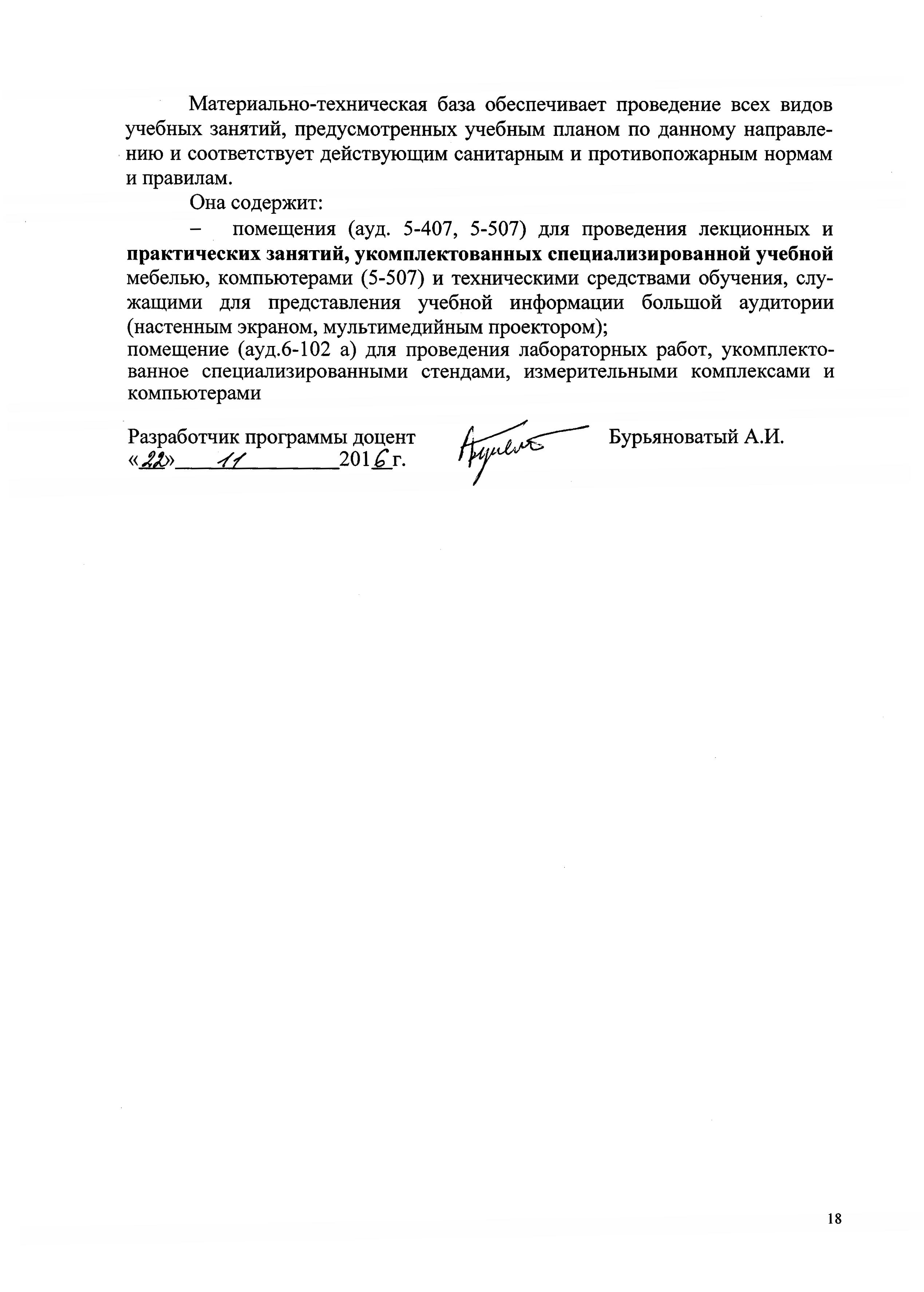 Вид учебной работыВсего часовСеместрВид учебной работыВсего часовIXКонтактная работа (по видам учебных занятий)В том числе:лекции (Л)практические занятия (ПЗ)лабораторные работы (ЛР)7236181872361818Самостоятельная работа (СРС) (всего)7272Контроль--Форма контроля знанийКП, ЗачетКП, ЗачетОбщая трудоемкость: час / з.е.144/4144/4Вид учебной работыВсего часовКурсВид учебной работыВсего часов6 Контактная работа (по видам учебных занятий)3232В том числе:лекции (Л) практические занятия (ПЗ)лабораторные работы (ЛР)204
8204
8Самостоятельная работа (СРС) (всего)108108Контроль (экзамен+зачет) (К), час 44Контрольные работы, шт.--Форма  контроля  знанийЗачетЗачетОбщая трудоемкость: час/з.е.144/4144/4№ п/пНаименование раздела дисциплиныСодержание разделаСодержание раздела1Основные понятия релейной защиты и автоматики.	Технологическая и системная автоматика. Релейная защита как средство снижения ущерба от повреждений и ненормальных режимов. Граф состояния электрической сети и технические средства обеспечения живучести сети. Этапы развития релейной защиты. Локальные и распределенные защиты. Функции и свойства релейной защиты. Надежность, быстродействие, селективность чувствительность. Взаимодействие устройств релейной защиты. Пример построения защиты радиальной линии 10 кВ. Функциональные и принципиальные схемы защит. Диаграммы селективности.	Технологическая и системная автоматика. Релейная защита как средство снижения ущерба от повреждений и ненормальных режимов. Граф состояния электрической сети и технические средства обеспечения живучести сети. Этапы развития релейной защиты. Локальные и распределенные защиты. Функции и свойства релейной защиты. Надежность, быстродействие, селективность чувствительность. Взаимодействие устройств релейной защиты. Пример построения защиты радиальной линии 10 кВ. Функциональные и принципиальные схемы защит. Диаграммы селективности.2Первичные датчики и измерительные преобразователи релейной защиты	Измерительные преобразователи. Трансформаторы тока и напряжения, схемы их соединения. Особенности работы трансформаторов тока в релейной защите. Влияние переходных процессов на работу трансформатора тока. Трансреакторы и магнитные трансформаторы тока. Фильтры симметричных составляющих. Односистемные защиты.	Измерительные преобразователи. Трансформаторы тока и напряжения, схемы их соединения. Особенности работы трансформаторов тока в релейной защите. Влияние переходных процессов на работу трансформатора тока. Трансреакторы и магнитные трансформаторы тока. Фильтры симметричных составляющих. Односистемные защиты.3Элементная база релейной защиты.	Релейные и пороговые элементы схем. Реле, реагирующие на одну и две электрических величин. Характеристики и параметры измерительных реле. Реле тока, напряжения, времени, мощности, сопротивления. Представление характеристик реле на комплексной плоскости. Тенденции развития элементной базы релейной защиты. Классификация элементной базы релейной защиты. Комплекты и шкафы защит. Программная реализация функций релейной защиты. Микропроцессорные реле, контроллеры защиты и терминалы. Понятие о цифровых защитах. Алгоритмы работы микропроцессорных защит.	Релейные и пороговые элементы схем. Реле, реагирующие на одну и две электрических величин. Характеристики и параметры измерительных реле. Реле тока, напряжения, времени, мощности, сопротивления. Представление характеристик реле на комплексной плоскости. Тенденции развития элементной базы релейной защиты. Классификация элементной базы релейной защиты. Комплекты и шкафы защит. Программная реализация функций релейной защиты. Микропроцессорные реле, контроллеры защиты и терминалы. Понятие о цифровых защитах. Алгоритмы работы микропроцессорных защит.4Влияние режимов работы сетей и ее элементов на способы реализации релейной защиты.	Влияние режимов нейтрали и схем соединения обмоток трансформаторов на токи повреждения. Векторные диаграммы аварийных режимов. Проблемы защит от замыканий на землю. Феррорезонанс в слабонагруженных сетях. Влияние тяговых сетей на сети 6-10 кВ. Качания в электрических сетях. Перегрузки в сетях и ее элементах. Принцип действия защит с комбинированным пуском. Использование принципов торможения. Торможение полным током, по апериодической составляющей, по высшим гармоникам.	Влияние режимов нейтрали и схем соединения обмоток трансформаторов на токи повреждения. Векторные диаграммы аварийных режимов. Проблемы защит от замыканий на землю. Феррорезонанс в слабонагруженных сетях. Влияние тяговых сетей на сети 6-10 кВ. Качания в электрических сетях. Перегрузки в сетях и ее элементах. Принцип действия защит с комбинированным пуском. Использование принципов торможения. Торможение полным током, по апериодической составляющей, по высшим гармоникам.5Защита электрических сетей.	Защита линий 10-35 кВ. Максимальная токовая защита и токовая отсечка. Ступенчатые токовые защиты. Обеспечение селективности защит в радиальной линии. Защита линий с двухсторонним питанием. Направленная и дистанционная защиты. Обеспечение резервирования и селективности. Основная, резервная и дополнительная защиты. Мертвая зона защит. 	Защита линий 110-220 кВ. Высокочастотные защиты и блокировки. Каналы связи для релейной защиты. Дистанционные защиты с полигональными и круговыми характеристиками срабатывания. Токовые защиты нулевой последовательности. Понятие о дифференциальных защитах.	Защита линий 10-35 кВ. Максимальная токовая защита и токовая отсечка. Ступенчатые токовые защиты. Обеспечение селективности защит в радиальной линии. Защита линий с двухсторонним питанием. Направленная и дистанционная защиты. Обеспечение резервирования и селективности. Основная, резервная и дополнительная защиты. Мертвая зона защит. 	Защита линий 110-220 кВ. Высокочастотные защиты и блокировки. Каналы связи для релейной защиты. Дистанционные защиты с полигональными и круговыми характеристиками срабатывания. Токовые защиты нулевой последовательности. Понятие о дифференциальных защитах.6Защита трансформаторов	Перегрузочная способность трансформаторов и особенности его защиты. Защиты от внутренних и внешних повреждений. Газовая и дифференциальная защита. Состав защит трансформаторов различной мощности и назначения. Влияние регулирования напряжения и наличие пусковых органов на зоны действия защит. Согласование защит элементов сети на примере системы питания устройств автоблокировки.	Перегрузочная способность трансформаторов и особенности его защиты. Защиты от внутренних и внешних повреждений. Газовая и дифференциальная защита. Состав защит трансформаторов различной мощности и назначения. Влияние регулирования напряжения и наличие пусковых органов на зоны действия защит. Согласование защит элементов сети на примере системы питания устройств автоблокировки.7Защита тяговой подстанции и сети постоянного тока.Защита тяговой подстанции и сети постоянного тока.	Особенность тяговой нагрузки. Защита распредустройства постоянного тока 3,3 кВ. Защита преобразовательных агрегатов.	Перегрузки и аварийные режимы в тяговой сети, термическая стойкость контактной подвески и проблемы борьбы с гололедообразованием. Времятоковые характеристики защиты. Принцип защиты с помощью индуктивного шунта. Характеристики срабатывания быстродействующего выключателя. 	Расчетные схемы тяговой сети. Нормальные и вынужденные схемы сети. Параметры цепи короткого замыкания. Мертвые зоны и зоны каскадного действия защиты. Двухзонные защиты. Защиты с двумя наборами уставок. Дистанционные, потенциальные и многопараметрические защиты. 8Защита тяговой подстанции и сети переменного тока.Защита тяговой подстанции и сети переменного тока.	Особенности защиты тяговых трансформаторов. Защита устройств поперечной компенсации. Защита от подпитки коротких замыканий на питающих линиях через тяговую сеть.	Упрощенная схема нагрузки. Гармонический состав токов в нормальных и аварийных режимах. Расчетные схемы и параметры ее элементов. Дистанционная защита тяговой сети. Защиты с взаимными связями. Диаграмма селективности. Особенности защит линейных устройств тягового электроснабжения. Характеристики защит на комплексной плоскости. Развитие способов защиты тяговой сети. Набор защит на основе микропроцессорных блоков БМРЗ и ЦЗАФ-3,3.	Особенности защиты сети 2*25 кВ. Защита линий ДПР.9Техническое обслуживание и надежность защит.Техническое обслуживание и надежность защит.	Виды и периодичность технического обслуживания. Средства технического обслуживания. Правила техники безопасности при обслуживании защит.	Числовые оценки надежности функционирования защит.	Расчет уставок защит на персональных компьютерах. Нормативные документы по защите устройств тягового электроснабжения№ п/пНаименование разделов дисциплиныЛПЗЛРСРС1Основные понятия релейной защиты и автоматики42282Первичные датчики и измерительные преобразователи релейной защиты42283Элементная база релейной защиты42284Влияние режимов работы сетей и ее элементов на способы реализации релейной защиты42285Защита электрических сетей42286Защита трансформаторов42287Защита тяговой подстанции и сети постоянного тока42288Защита тяговой подстанции и сети переменного тока42289Техническое обслуживание и надежность защит4228ИтогоИтого36181872№ п/пНаименование разделов дисциплиныЛПЗЛРСРС1Основные понятия релейной защиты и автоматики3--122Первичные датчики и измерительные преобразователи релейной защиты2-2123Элементная база релейной защиты2-2124Влияние режимов работы сетей и ее элементов на способы реализации релейной защиты2--125Защита электрических сетей2-2126Защита трансформаторов3-2127Защита тяговой подстанции и сети постоянного тока22-128Защита тяговой подстанции и сети переменного тока22-129Техническое обслуживание и надежность защит2--12ИтогоИтого2048108№ п/пНаименование разделаПеречень учебно-методического обеспечения1Основные понятия релейной защиты и автоматикиФигурнов, Е. П. Релейная защита: учеб.: в 2 ч.. Ч. 1: Основы релейной защиты/ Фигурнов Е. П.. - 3-е изд., перераб. и доп.. - М.: УМЦ по образованию на ж.-д. трансп., 2009. - 414 с. Режим доступа: http://e.lanbook.com/view/book/59256/Правила устройства электроустановок. 7-е издание.-М.:КноРус 2013.-488 с. 2Первичные датчики и измерительные преобразователи релейной защитыФигурнов, Е. П. Релейная защита: учеб.: в 2 ч.. Ч. 1: Основы релейной защиты/ Фигурнов Е. П.. - 3-е изд., перераб. и доп.. - М.: УМЦ по образованию на ж.-д. трансп., 2009. - 414 с. Режим доступа: http://e.lanbook.com/view/book/59256/3Элементная база релейной защитыФигурнов, Е. П. Релейная защита: учеб.: в 2 ч.. Ч. 1: Основы релейной защиты/ Фигурнов Е. П.. - 3-е изд., перераб. и доп.. - М.: УМЦ по образованию на ж.-д. трансп., 2009. - 414 с. Режим доступа: http://e.lanbook.com/view/book/59256/Почаевец, В.С. Защита и автоматика устройств электроснабжения. — М. : УМЦ ЖДТ (бывший Маршрут), 2007.— 192 с. Режим доступа: http://e.lanbook.com/view/book/35814/Сайт Чебоксарского электроаппаратного завода. Режим доступа: http://www.cheaz.ru/ru/4Влияние режимов работы сетей и ее элементов на способы реализации релейной защитыКоптев А.А. Устойчивость систем электроснабжения в аварийных и чрезвычайных ситуациях.- М.: Маршурт, 2006.-400 с. Режим доступа: http://e.lanbook.com/view/book/59233/page18/Защита электротяговых сетей переменного тока на основе интеллектуальных терминалов: Учебное пособие/ А. И. Бурьяноватый, А. Д. Кондаков, А. В. Мизинцев и др; ПГУПС - ЛИИЖТ. - СПб.: ПГУПС, 2003. - 110 с.Сайт бывалых релейщиков. Режим доступа: http://rzia.ru/5Защита электрических сетейФигурнов, Е. П. Релейная защита: учеб.: в 2 ч.. Ч. 1: Основы релейной защиты/ Фигурнов Е. П.. - 3-е изд., перераб. и доп.. - М.: УМЦ по образованию на ж.-д. трансп., 2009. - 414 с. Режим доступа: http://e.lanbook.com/view/book/59256/Кондаков, А.Д. Цифровые терминалы ИнТер. Особенности применения: учебн. пособие/А.Д. Кондаков, А.В. Мизинцев.–СПб.:ФГБОУ ВО ПГУПС, 2016. –284 с.Юндин, М.А. Токовая защита электроустановок. [Электронный ресурс] — Электрон. дан. — СПб. : Лань, 2011. — 288 с. — Режим доступа: http://e.lanbook.com/book/1802 — Загл. с экрана.6Защита трансформаторовФигурнов, Е. П. Релейная защита: учеб.: в 2 ч.. Ч. 1: Основы релейной защиты/ Фигурнов Е. П.. - 3-е изд., перераб. и доп.. - М.: УМЦ по образованию на ж.-д. трансп., 2009. - 414 с. Режим доступа: http://e.lanbook.com/view/book/59256/Релейная защита: метод. указания к выполнению курсового проекта/ ПГУПС, каф. "Электроснабжение ж. д."; сост., ред. А. И. Бурьяноватый. - СПб.: ПГУПС, 2002. - 39 с.7Защита тяговой подстанции и сети постоянного токаФигурнов, Е. П. Релейная защита: учеб.: в 2 ч.. Ч. 1: Основы релейной защиты/ Фигурнов Е. П.. - 3-е изд., перераб. и доп.. - М.: УМЦ по образованию на ж.-д. трансп., 2009. - 414 с. Режим доступа: http://e.lanbook.com/view/book/59256/8Защита тяговой подстанции и сети переменного токаФигурнов, Е. П. Релейная защита: учеб.: в 2 ч.. Ч. 2: Релейная защита устройств тягового электроснабжения железных дорог/ Е. П. Фигурнов. - 3-е изд., перераб. и доп.. - М.: УМЦ по образованию на ж.-д. трансп., 2009. - 604 с. Режим доступа: http://e.lanbook.com/view/book/59122/Фигурнов, Е.П., Жарков Ю.И., Петрова Т.Е. Релейная защита сетей тягвого электроснабжения переменного тока/Учебное пособие.-М.:Маршрут, 2006.-272 с.Релейная защита: метод. указания к выполнению курсового проекта/ ПГУПС, каф. "Электроснабжение ж. д."; сост., ред. А. И. Бурьяноватый. - СПб.: ПГУПС, 2002. - 39 с.Защита электротяговых сетей переменного тока на основе интеллектуальных терминалов: Учебное пособие/ А. И. Бурьяноватый, А. Д. Кондаков, А. В. Мизинцев и др; ПГУПС - ЛИИЖТ. - СПб.: ПГУПС, 2003. - 110 с.Терминалы релейной защиты: учебное пособие/А.И. Бурьяноватый, М.А. Иванов, С.В. Кузьмин, О.А. Степанская и др. –СПб.:ФГБОУ ВО ПГУПС, 2016. –48 с.9Техническое обслуживание и надежность защитФигурнов, Е. П. Релейная защита: учеб.: в 2 ч.. Ч. 2: Релейная защита устройств тягового электроснабжения железных дорог/ Е. П. Фигурнов. - 3-е изд., перераб. и доп.. - М.: УМЦ по образованию на ж.-д. трансп., 2009. - 604 с. Режим доступа: http://e.lanbook.com/view/book/59122/Варенцов, В.М. Аппаратно-программные средства диагностики электрооборудования/В.М. Варенцов, В.Г., Жемчугов, М.А. Иванов, А.Н. Марикин.–СПб.:ФГБОУ ВО ПГУПС, 2017.–48 с.»